KEPUTUSANKEPALA SATUAN POLISI PAMONG PRAJA PROVINSI SULAWESI TENGAH 			NOMOR :TENTANGPENUNJUKAN DAN PENETAPAN PEJABAT PENGELOLA INFORMASI DAN DOKUMENTASI SATUAN POLISI PAMONG PRAJA PROVINSI SULAWESI TENGAHKEPALA SATUAN POLISI PAMONG PRAJA 
PROVINSI SULAWESI TENGAHPalu,       Maret 2022KEPALA SATUAN POLISI PAMONG PRAJA PROVINSI SULAWESI TENGAH,Drs. MOHAMMAD NIZAM, M.H.Pembina Utama MadyaNIP. 19650607 199103 1 016LAMPIRAN IKEPUTUSAN KEPALA SATUAN POLISI PAMONG PRAJA PROVINSINomor	:Tanggal 	:SUSUNAN ORGANISASIPEJABAT PENGELOLA INFORMASI DAN DOKUMENTASIKEPALA SATUAN POLISI PAMONG PRAJA PROVINSI SULAWESI TENGAHKEPALA SATUAN POLISI PAMONG PRAJA PROVINSI SULAWESI TENGAH,Drs. MOHAMMAD NIZAM, M.H.Pembina Utama MadyaNIP. 19650607 199103 1 016LAMPIRAN IIKEPUTUSAN KEPALA SATUAN POLISI PAMONG PRAJA PROVINSINomor	:Tanggal 	:URAIAN  TUGASPEJABAT PENGELOLA INFORMASI DAN DOKUMENTASI SATUAN POLISI PAMONG PRAJA PROVINSIKEPALA SATUAN POLISI PAMONG PRAJAPROVINSI SULAWESI TENGAH,Drs. MOHAMMAD NIZAM, M.H.Pembina Utama MadyaNIP. 19650607 199103 1 016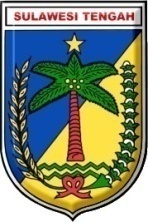 PEMERINTAH PROVINSI  SULAWESI TENGAHSATUAN POLISI PAMONG PRAJA Jl. Pramuka No. 21 Telp. (0451) 4012215  Palu – 94111Email. satpolpp.provsulteng@gmail.comWebsite. www. Satpolppsultengprov.go.idMenimbang :aBahwa dalam rangka mengatur tata keola dan mengumumkan informasi kepada publik secara cepat, tepat, sederhana dan berbiaya ringan sesuai ketentuan, perlu diatur mengenai pemberian layanan informasi publik melalui wadah Pejabat Pengelola Informasi dan Dokumentasi; bbahwa berdasarkan pertimbangan huruf a di atas dan untuk melaksanakan Peraturan Gubernur tentang Pelayanan Informasi Publik, perlu menetapkan Keputusan Kepala Satuan Polisi Pamong Praja Provinsi tentang Penunjukan dan Penetapan Pejabat Pengelola Informasi dan Dokumentasi Satuan Polisi Pamong Praja Provinsi Sulawesi Tengah. Mengingat :1Undang-undang Nomor 14 Tahun 2008 tentang Keterbukaan Informasi Publik;2Peraturan Pemerintah Nomor 61 Tahun 2010 tentang Pelaksanaan Undang-undang Nomor 14 Tahun 2008 tentang Keterbukaan Informasi Publik;3Peraturan Gubernur Nomor 33 Tahun 2012 tentang Pedoman Pengelolaan Informasi dan Dokumentasi di Lingkungan Pemerintah Daerah Provinsi Sulawesi Tengah.MEMUTUSKAN :MEMUTUSKAN :MEMUTUSKAN :MEMUTUSKAN :Menetapkan :PEJABAT PENGELOLA INFORMASI DAN DOKUMENTASI SATUAN POLISI PAMONG PRAJA PROVINSI SULAWESI TENGAH KESATU………PEJABAT PENGELOLA INFORMASI DAN DOKUMENTASI SATUAN POLISI PAMONG PRAJA PROVINSI SULAWESI TENGAH KESATU………KESATU:1Menunjuk dan menetapkan Pejabat Pengelola Informasi dan Dokumentasi Satuan Polisi Pamong Praja Provinsi Sulawesi Tengah sebagaimana tercantum dalam Lampiran I yang merupakan bagian tidak terpisahkan dari Keputusan Kasat ini;2Memberikan tugas terhadap Pejabat pada masing-masing bidang layanan sebagaimana tercantum dalam Lampiran II yang merupakan bagian tidak terpisahkan dari Keputusan Kasat ini.KEDUA:Pejabat Pengelola Informasi dan Dokumentasi bertanggung jawab di bidang layanan informasi publik yang meliputi proses penyimpanan, pendokumentasian, penyediaan pelayanan dan pengumuman informasi yang dapat diakses oleh publik sesuai dengan ketentuan peraturan perundang-undangan.Pejabat Pengelola Informasi dan Dokumentasi bertanggung jawab di bidang layanan informasi publik yang meliputi proses penyimpanan, pendokumentasian, penyediaan pelayanan dan pengumuman informasi yang dapat diakses oleh publik sesuai dengan ketentuan peraturan perundang-undangan.KETIGA:Dalam melaksanakan tugas dan tanggung jawabnya, Pejabat Pengelola Informasi dan Dokumentasi Perangkat Daerah bertanggung jawab kepada atasan PPID dan berpedoman kepada peraturan dan ketentuan perundang-undangan yang berlaku.Dalam melaksanakan tugas dan tanggung jawabnya, Pejabat Pengelola Informasi dan Dokumentasi Perangkat Daerah bertanggung jawab kepada atasan PPID dan berpedoman kepada peraturan dan ketentuan perundang-undangan yang berlaku.KEEMPAT:Segala biaya yang timbul akibat dikeluarkannya Keputusan Kasat  ini dibebankan pada Anggaran Pendapatan dan Belanja Daerah melalui Dokumen Pelaksanaan Anggaran Satuan Polisi Pamong Praja Provinsi Sulawesi Tengah.Segala biaya yang timbul akibat dikeluarkannya Keputusan Kasat  ini dibebankan pada Anggaran Pendapatan dan Belanja Daerah melalui Dokumen Pelaksanaan Anggaran Satuan Polisi Pamong Praja Provinsi Sulawesi Tengah.KELIMA:Keputusan ini mulai berlaku pada tanggal ditetapkanKeputusan ini mulai berlaku pada tanggal ditetapkanPengarah/ Atasan PPID Perangkat Daerah:Kepala Satuan Polisi Pamong Praja Provinsi Sulawesi Tengah Kepala Satuan Polisi Pamong Praja Provinsi Sulawesi Tengah Pejabat Pengelola Informasi dan Dokumentasi:Sekretaris Sekretaris Sekretaris PPID :Kepala Sub Bagian Kepegawaian dan UmumKepala Sub Bagian Kepegawaian dan UmumBidang pengelolaan informasi:1Kepala Bidang Ketentraman dan   Ketertiban Umum    2Kepala Bidang Penegakan Perda3Kepala Seksi OPSDAL4Kepala Seksi Ketertiban Umum5Kepala Seksi Penegakan6Kepala Seksi Hubungan Antar LembagaBidang pelayanan informasi:1Kepala Bidang Pembinaan Masyarakat 2Kepala Bidang Satuan Perlindungan Masyarakat3Kepala Seksi Bimbingan dan Penyeluhan 4Kepala Seksi Kewaspadaan Dini5Kepala Seksi Pelatihan dan Mobilisasi6Kepala Seksi Data dan InformasiBidang dokumentasi dan arsip:1Kepala Bidang Pemadam Kebakaran dan Penyelamatan2Kepala Seksi Penyelamatan345  Kepala Sub Bagian Keuangan dan AssetKepala Sub Bagian ProgramStaff PPIDRifaldi, S.HAndi Raflin JABATAN DALAMPPID PERANGKAT DAERAHJABATAN DALAMPPID PERANGKAT DAERAHURAIAN TUGASURAIAN TUGASPengarah/ Atasan PPID Perangkat Daerah:aMengawasi pelaksanaan kegiatan pengelolaan dan layanan informasi publik serta melakukan evaluasi pelaksanaannya;Pengarah/ Atasan PPID Perangkat Daerah:bMenerima permohonan keberatan atas penolakan dari permohonan informasi publik;Pengarah/ Atasan PPID Perangkat Daerah:cMemberikan tanggapan atas keberatan yang diajukan oleh pemohon informasi dalam jangka waktu sesuai ketentuan terhitung sejak diterimanya laporan keberatan secara tertulis;Pejabat Pengelola Informasi dan Dokumentasi.:amemberikan layanan informasi kepada publik;Pejabat Pengelola Informasi dan Dokumentasi.:bmenyimpan, mendokumentasikan, menyediakan dan memberi pelayanan informasi kepada publik;Pejabat Pengelola Informasi dan Dokumentasi.:cmembantu PPID Provinsi didalam melaksanakan tugasnya;Pejabat Pengelola Informasi dan Dokumentasi.:dmelakukan verifikasi bahan informasi publik;Pejabat Pengelola Informasi dan Dokumentasi.:emelakukan pemutakhiran informasi dan dokumentasi;Pejabat Pengelola Informasi dan Dokumentasi.:fmenyediakan informasi dan dokumentasi untuk diakses oleh pemohon informasi publik;Pejabat Pengelola Informasi dan Dokumentasi.:gmelakukan inventarisasi informasi yang dikecualikan untuk selanjutnya dilakukan uji konsekuensi;Pejabat Pengelola Informasi dan Dokumentasi.:hMemproses pengaduan atau keberatan terhadap Pemohon informasi publikPejabat Pengelola Informasi dan Dokumentasi.:iMenetapkan daftar informasi Publik Satuan Polisi Pamong Praja;Pejabat Pengelola Informasi dan Dokumentasi.:jmembuat laporan tahunan pelayanan informasi publik;Sekretaris:aMembantu pengadministrasian tugas PPID Perangkat Daerah;Sekretaris:bMenyiapkan sarana dan prasarana kesekretariatan pendukung pelaksanaan tugas PPID Perangkat Daerah;Sekretaris:cMenyiapkan data dan bahan penyusunan laporan tahunan PPID Perangkat Daerah;dMenata kelola proses pengaduan atau keberatan terhadap pemohon informasi publik. Bidang pengelolaan informasi:aMenyajikan dan mengumumkan data dan informasi Perangkat Daerah kemudian mempublikasi melalui web resmin dan atau akun media sosial resmi  dan atau media konvensional dan atau media komunikasi yang efektif lainnya;Bidang pengelolaan informasi:bMemutakhirkan informasi Perangkat Daerah sesuai klasifikasi informasi;Bidang pengelolaan informasi:cMenyimpan, memelihara dan atau mengubah informasi dalam format yang dibutuhkan dengan menggunakan sarana komunikasi yang efektif untuk pelayanan;Bidang pengelolaan informasi:Bidang pelayanan informasi:aMemberikan informasi mengenai prosedur permohonan informasi, sarana serta membantu pemohon memperoleh informasi;Bidang pelayanan informasi:bMenerima dan melayani informasi serta menyampaikan salinan informasi yang dimohonkan;Bidang pelayanan informasi:cMenyampaikan informasi dalam bahasa yang mudah dimahami dan jika memungkinkan menggunakan bahasa daerah/lokal yang digunakan mayoritas penduduk;Bidang pelayanan informasi:dMenetapkan permintaan informasi apabila tidak diterima jika syarat lengkap serta membantu melengkapi syarat pengajuan permintaan informasi;Bidang pelayanan informasi:eMenyiapkan draf laporan pelayanan informasi publik  dan menyampaikan kepada Sekretaris PPID Perangkat Daerah;Bidang dokumentasi dan arsip:aMelaksanakan pendokumentasian, penyimpanan, pengelolaan dan pemeliharaan arsip dan dokumen data dan informasi pada Perangkat Daerah;Bidang dokumentasi dan arsip:bPelayanan penggunaan arsip dan dokumen data dan informasi pada Perangkat Daerah;